цапМуниципальное казенное общеобразовательное учреждение «Розгребельская средняя общеобразовательная школа» Большесолдатского района Курской области307853, Курская область, Большесолдатский район, с. Розгребли, ул. Школьная д. 1. Телефон 8-(47136)-2-31-30, электронная почта bolshesoldat361@mail.ru, сайт http://www.rozgrebli.ruИНФОРМАЦИЯдля формирования реестра к Всероссийской  акции "Мемориальные деревья России"Приложение  №1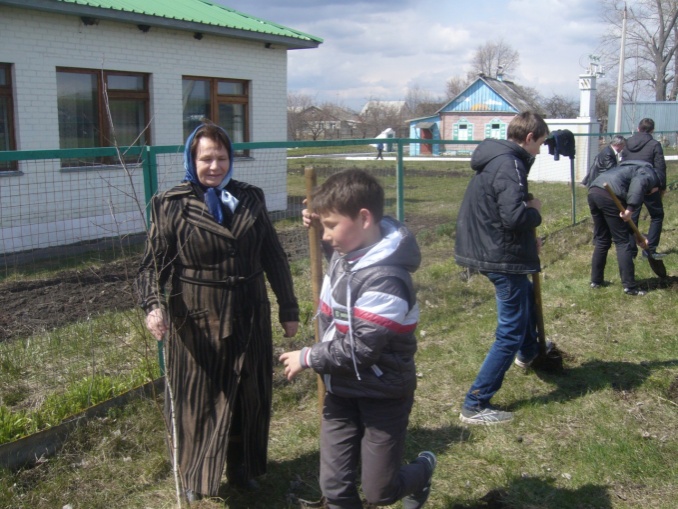 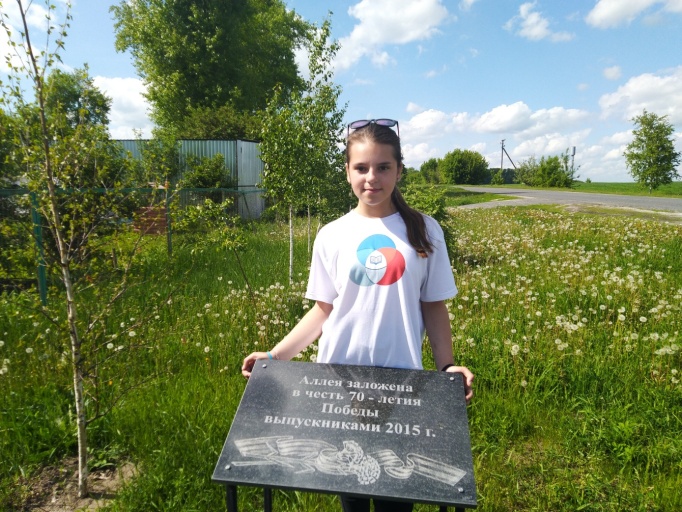 2015 год                                         2019 год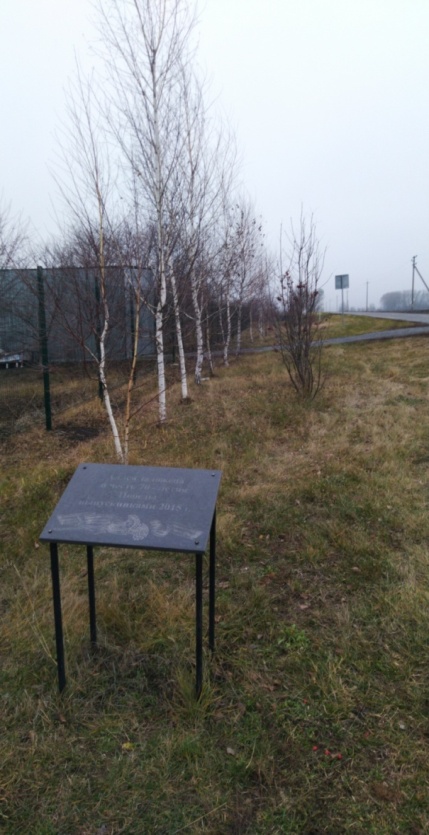 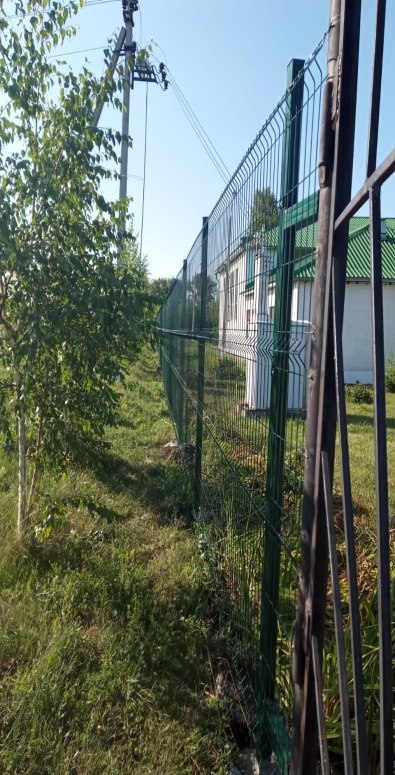 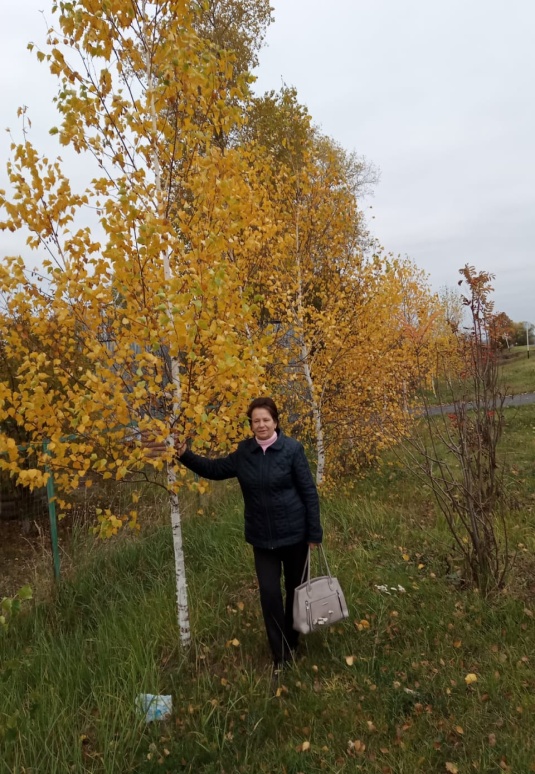 2021 годПриложение  №2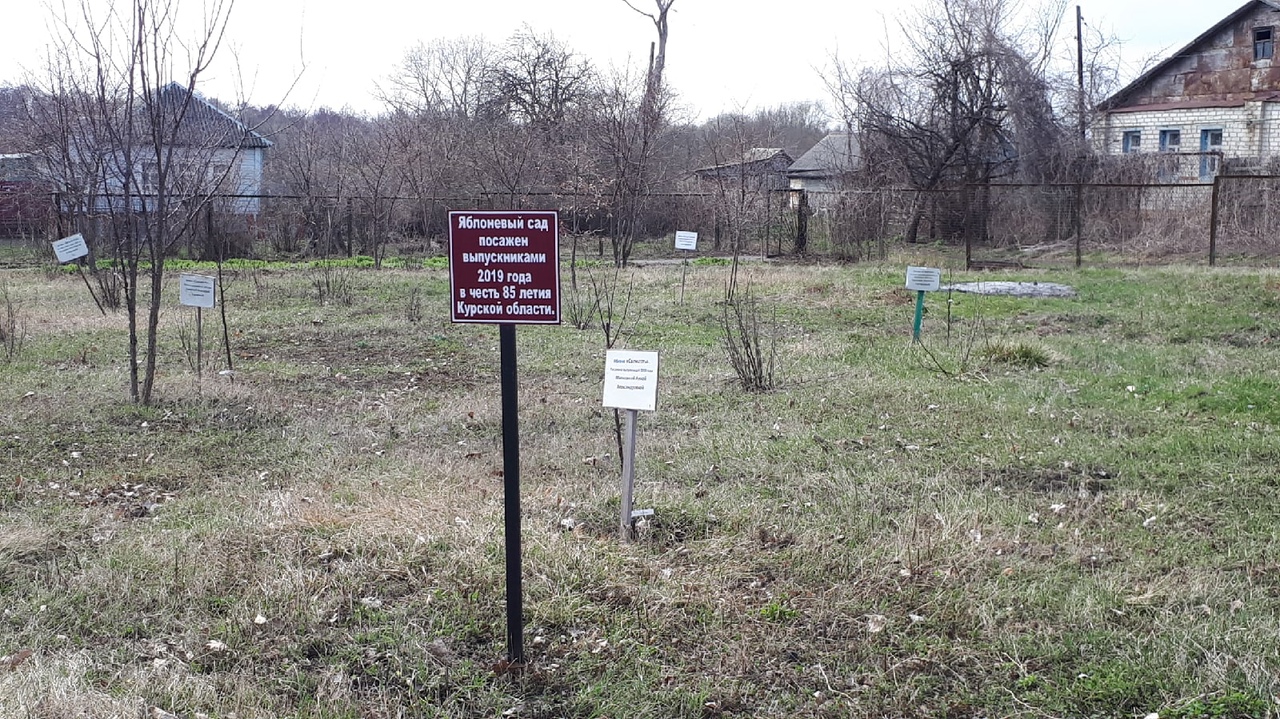 2020 год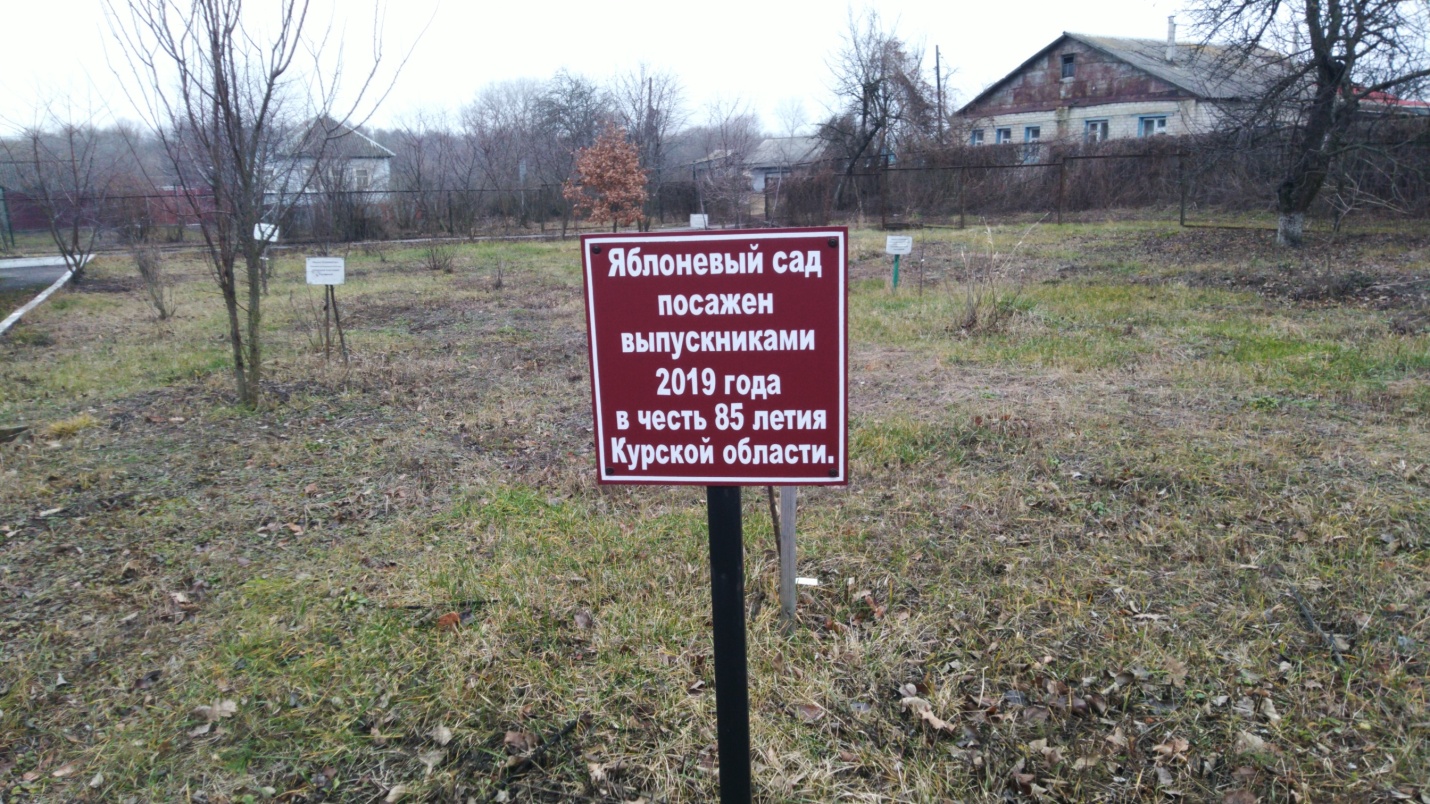 2021 годПриложение  №3 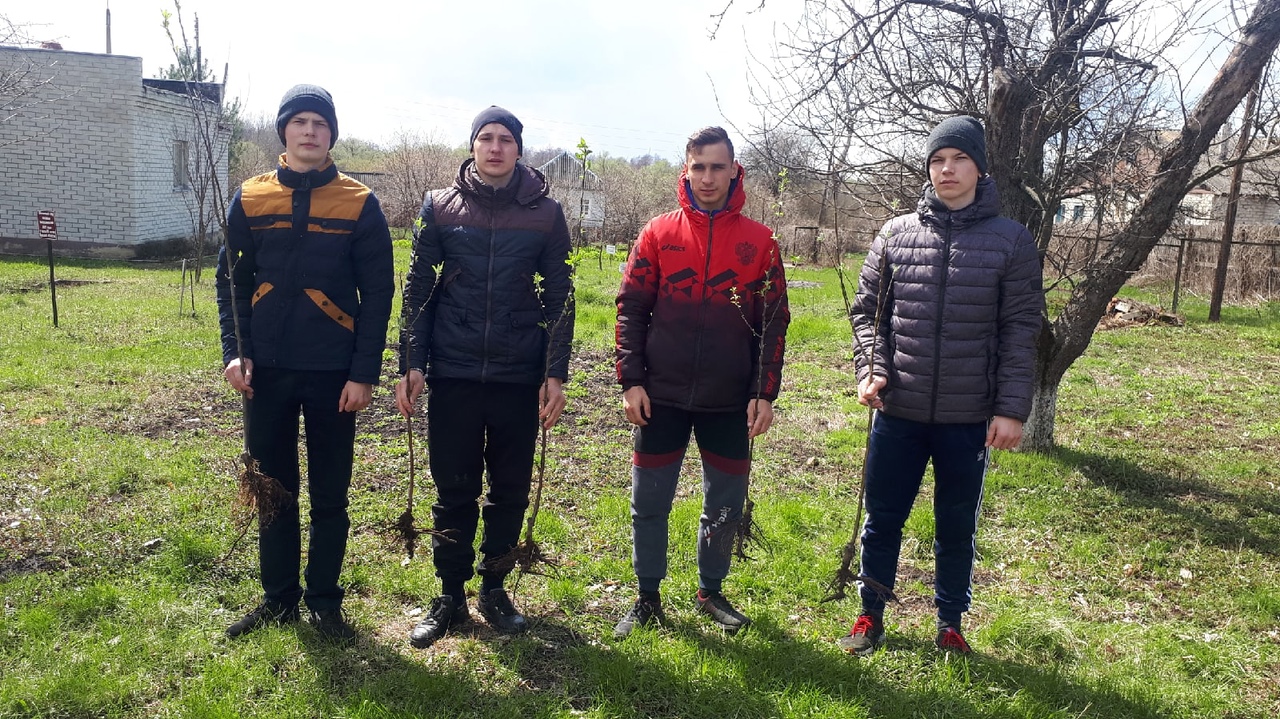 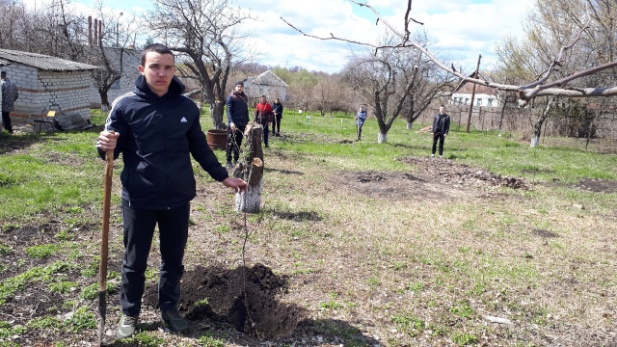 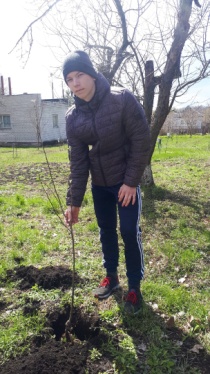 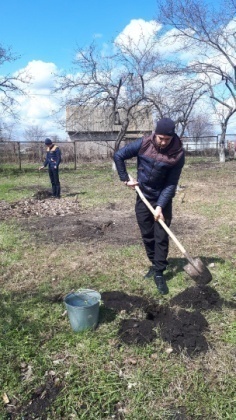 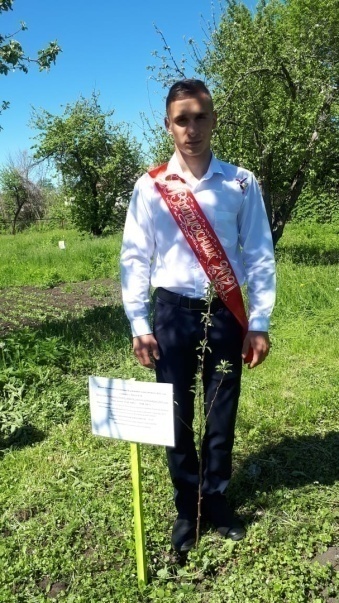 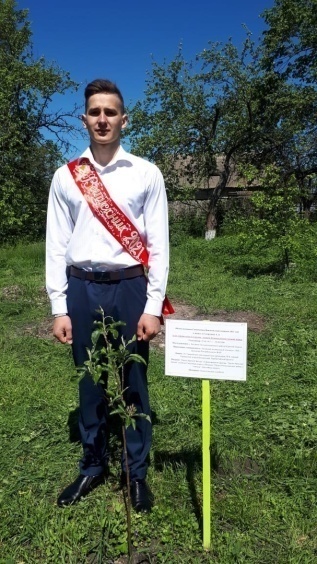 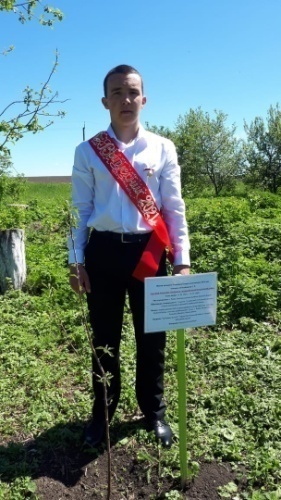 2022 год№ п/пМуниципальное образованиеСведения о памятных деревьях (насаждениях)Сведения о памятных деревьях (насаждениях)Сведения о памятных деревьях (насаждениях)Сведения о памятных деревьях (насаждениях)Большесолдатский районКоординаты, местоположениеВид дерева (тип насаждения)Примерный возраст, (дата высадки, фото)Описание (количество, форма размещения, занимаемая площадь, событие, которому посвящено, кем посажено, кто ухаживает за посадками)1Курская область, Большесолдатский район, с. Розгребли, ул. Школьная д. 1. (территория центрального входа в школьный двор) Берёзовая и рябиновая аллеи6, 5 лет,  апрель 2015 год. (Приложение  №1)Аллея посажена учащимися и учениками в  2015 года. Было высажено ровно 70 саженцев в честь 70-летия Великой Победы. Родителями выпускников 2015 года Бобровского Дмитрия Владимировича, Рыжковой Анастасии Алексеевны и Ткаченко Евгения Сергеевича установлена мемориальная доска. Аллея  занимает площадь около 50 кв. м., расположена по обе стороны центрального входа в школьный двор в два ряда. Ухаживают за памятной аллеей волонтёры (уч-ся 7-11 классов).2Курская область, Большесолдатский район, с. Розгребли, ул. Школьная д. 1. (территория школьного двора)Фруктовый (яблоневый) сад2, 5 лет,  апрель  2019 год. (Приложение  №2Сад (5 яблонь) заложен в честь  85-летия со дня образования Курской области выпускниками (4 уч-ся: Котова Екатерина Александровна, Пикалов Александр Дмитриевич, Родионова Виктория Викторовна, Синякова Анастасия Сергеевна) 2019 года и их классным руководителем Тороховой Людмилой Григорьевной. Установлена памятная доска.  Сад  занимает площадь около 25 кв. м., расположены деревья   в  два ряда. Ухаживают за садом  волонтёры (уч-ся 7-11 классов).3Курская область, Большесолдатский район, с. Розгребли, ул. Школьная д. 1. (территория школьного двора)Сад Памяти (яблоневый)8 месяцев,  апрель  2021 год. (Приложение  №3Сад  (5 яблонь) заложен выпускниками (4 уч-ся: Германов Владимир Дмитриевич, Милюков Никита Михайлович, Самойлов Никита Сергеевич, Тетерев Егор Сергеевич) 2021 года, в честь 80-летия начала Великой Отечественной войны" в память о ветеранах Великой Отечественной войны, односельчанах: Акиме Афанасьевиче Сухорукове,  Афанасии Семёновиче Барыбине, Григории Романовиче  Олейникове, Михаиле Ефимовиче Петине; первого учителя выпускников Валентине Васильевне Лещук.  Сад  занимает площадь около 20 кв. м., расположены деревья   в  два ряда. Ухаживают за садом  волонтёры (уч-ся 7-11 классов).